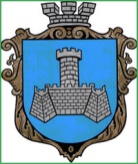 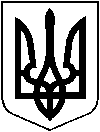 УКРАЇНАХМІЛЬНИЦЬКА МІСЬКА РАДАВІННИЦЬКОЇ ОБЛАСТІВиконавчий комітетР І Ш Е Н Н Я                                                      від  ___ ________  2023 р                                                                          № Про надання дозволу на передачу в орендупідвального приміщення Філії сільський клуб село Сьомаки, що перебуваєна балансі  КЗ «Будинок культури» таукладення договору орендиЗ метою ефективного використання комунального майна, розглянувши службову записку № ____________  від ___ серпня 2023 року начальника Відділу культури і туризму Хмільницької міської ради Ю.С. Цупринюк щодо надання дозволу на передачу в оренду підвального приміщення та укладення договору оренди, яке перебуває на балансі Комунального закладу «Будинок культури» Хмільницької міської ради та відповідно до рішення 82 сесії Хмільницької міської ради 7 скликання від 13 жовтня 2020 року  № 2857 «Про оренду комунального майна Хмільницької міської територіальної громади» (зі змінами),  Закону України «Про оренду державного та комунального майна» (зі змінами), постанови Кабінету Міністрів України від 28.04.2021 року № 630 «Деякі питання розрахунку орендної плати за державне майно», керуючись ст.ст. 29, 59 Закону України «Про місцеве самоврядування в Україні»  виконавчий комітет Хмільницької міської радиВИРІШИВ:Надати дозвіл Комунальному закладу «Будинок культури» Хмільницької міської ради, як балансоутримувачу на передачу в оренду підвального приміщення та укладення договору оренди, а саме:1.1. Управління освіти, молоді та спорту Хмільницької міської ради підвальне приміщення площею 57,6  кв.м. Філії сільський клуб село Сьомаки  для укриття працівникам та учням Сьомацького ліцею Хмільницької міської ради  під час сигналу «Повітряна тривога», за адресою: вулиця  Шкільна, буд.1 А, село Сьомаки, Хмільницького району, Вінницької області.Включити до Переліку другого типу нежитлових приміщень комунальної власності Хмільницької міської територіальної громади, що підлягають передачі в оренду без проведення аукціону об’єкти зазначені в пункті 1 цього рішення.Встановити розмір орендної плати для бюджетних організацій, що фінансуються з міського бюджету (об’єкт зазначений в п. 1 цього рішення) 1 грн. за рік, відповідно до п.2 Додатку 1, до рішення 82 сесії Хмільницької міської ради 7 скликання № 2857 від 13.10.2020 р.(зі змінами).Директору  Комунального закладу «Будинок культури» Хмільницької міської ради Донченко Олександру Васильовичу укласти договір оренди терміном на 2 роки 11 місяців.Контроль за виконанням цього рішення покласти на заступника міського голови з питань діяльності виконавчих органів міської ради Сташка А.В. Міський голова						Микола ЮРЧИШИН